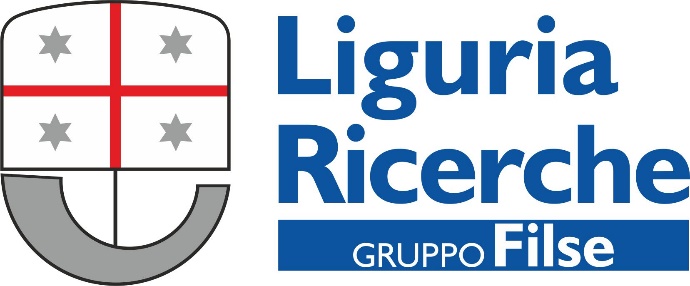 DOMANDA DI PARTECIPAZIONE ALL’AVVISO PUBBLICO Il/la sottoscritto/a__________________________________________________________________nato/a a______________________________________ (_______), il ________________________residente a_______________________ (______), Via___________________________, n. ______di professione ____________________________________________________________________Codice Fiscale ___________________________________________________________________Tel. n.__________________, email______________________________________________________Posta elettronica certificata _________________________________________________________CHIEDEdi essere ammesso/a alla short-list di esperti/collaboratori per l’espletamento delle attività di supporto tecnico specialistico a Liguria Ricerche nell’ambito delle attività dell’Osservatorio Economia.PROFILO SENIOR E JUNIOR PER LE SEGUENTI TEMATICHE (barrare una o più voci a seconda delle proprie competenze):A tal fine - ai sensi degli artt. 46 e 47 del D.P.R. n. 445/2000 e consapevole delle sanzioni penali previste dall’art. 76 del citato D.P.R., per le ipotesi di formazione di atti e dichiarazioni mendaci ivi indicate - sotto la propria responsabilità DICHIARAdi possedere i sotto indicati requisiti:REQUISITI PERSONALI	Cittadinanza italiana o di altro Stato membro dell’Unione Europea;	Perfetta conoscenza e padronanza della lingua italiana (solo per i cittadini di altri Paesi dell’Unione Europea);	Godimento dei diritti civili e politici;	Non essere stati destituiti, dispensati o dichiarati decaduti dall’impiego presso una Pubblica Amministrazione;	Non aver subito condanne che comportino l’interdizione dai pubblici uffici;	Non aver riportato condanne penali, anche con sentenza non passata in giudicato, per uno dei reati previsti dal Capo 1 del Titolo II Libro II del Codice penale, e non essere destinatario di provvedimenti che riguardano l’applicazione di misure di prevenzione, interdizione, di decisioni civili e di provvedimenti amministrativi iscritti nel casellario giudiziario;	 Assenza di cause ostative a contrattare con la Pubblica Amministrazione;	Essere in possesso dei titoli e delle esperienze professionali di cui al successivo articolo.I professionisti facenti parte di studi associati sono tenuti a presentare domanda singolarmente specificando altresì la denominazione dello studio associato di appartenenza.Dichiara inoltre:1. di avere piena conoscenza e di aver preso attenta visione dell’avviso di selezione in oggetto e di tutte le disposizioni in merito alla procedura cui esso si riferisce;2. di accettare senza riserva alcuna tutte le condizioni contenute nello stesso nonché nelle norme di legge ivi richiamate;3. che tutte le comunicazioni inerenti alla procedura dovranno essere inviate ad uno dei seguenti recapiti: via/piazza ________________________________________n. _________località ________________________________________ prov. ________ / e-mail _______________________________________/PEC____________________________________;e si impegna a comunicare tempestivamente eventuali variazioni.Allega:	dettagliato curriculum vitae et studiorum in formato europeo sottoscritto e datato, completo della dichiarazione di veridicità e autorizzazione al trattamento dei dati personali;	fotocopia fronte retro di valido documento di identità.Autorizzo il trattamento dei miei dati personali ai sensi del D.Lgs. n.196 del 30 giugno 2003 e del GDPR (Regolamento UE 2016/679), per le finalità di cui alla presente procedura.___________________, lì ___________                                                                               (Firma)TematicaProfilo seniorProfilo juniorMercato del lavoroAttività produttiveEconomia regionale e metodi quantitativi/analisi statisticaRicerca e Innovazione e digitalizzazioneCommercio estero e internazionalizzazioneFinanza pubblica e regionaleDemografia AmbienteSanitàMobilità e trasporti